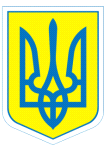 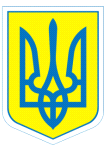 НАКАЗ28.12.2020 			         	           м. Харків                                       № 179      Про роботу з учнямищодо попередження правопорушень у І семестрі 2020/2021 навчального року            На виконання законів України «Про освіту»,  «Про повну загальну середню освіту», «Про охорону дитинства», «Про запобігання та протидію домашньому насильству», «Про внесення змін до деяких законодавчих актів України щодо протидії  булінгу (цькуванню)», постанов Кабінету Міністрів від  24.02.2016 № 111 «Про затвердження Державної соціальної програми протидії торгівлі людьми на період до 2020 року», від 13.09.2017 № 684 «Порядок ведення обліку дітей шкільного віку та учнів», наказу Міністерства освіти і науки України від 08.04.2016 № 405 «Про затвердження плану заходів Міністерства освіти і науки щодо протидії торгівлі людьми на період до 2020 року», Регіональної Програми забезпечення публічної безпеки і порядку та протидії злочинності на території Харківської області на 2020-2022 роки, затвердженої рішенням обласної ради від 27.02.2020 року № 1199-VII,  педагогічним колективом у І семестрі 2020/2021 навчального року здійснювалася діяльність щодо запобігання безпритульності та бездоглядності, профілактики правопорушень серед учнів.                              Класними керівниками, практичним психологом, соціальним педагогом  з учнями, які схильні до порушення поведінки, та їх батьками проводилася роз’яснювальна робота  щодо дотримання належної поведінки під час освітнього процесу (Собран Даніїл, Кобзар Вадим, Скульський Кирило, Рибалко Віктор, Теремецька Наталя). Проводилася спільна робота зі службою у справах дітей з батьками Єфіменко Олександра щодо визначення  форми подальшого навчання. З метою організації  виховної діяльності щодо попередження правопорушень серед учнів  проведено бесіди, лекції, тренінги. Для учнів 1-4-х, 5-9-х класів організовані зустрічі з працівниками  Управління патрульної поліції в Харківській області ДПП Національної поліції України за темами: «Насилля в сім'ї» (5-10 класи), «Відповідальність підлітків за порушення закону» (5-10 класи), «Запобігання насильству над дітьми» (5-10 класи) у рамках реалізації програми «Школа і поліція». Працівники Управління патрульної поліції в Харківській області ДПП Національної поліції України також залучалися до індивідуальної роботи з учнями, які схильні до правопорушень (Кобзар Вадим, Рибалко Віктор).      Учні 9-Б класу долучилися до найбільшого уроку у світі «Знаю права і змінюю світ» на честь 75-річчя від заснування Організації Об'єднаних Націй. Було проведено виховні години «Будемо жити дружно», «Як долати конфлікти», «Немає прав без обов'язків».            Підвищенню рівня правових знань щодо запобігання торгівлі людьми сприяють тренінги («Торгівля людьми. Моя безпека» - 1-4 класи; «Міфи та факти торгівлі людьми», «Наслідки ризикованої поведінки»,   «Я їду за кордон. Станція призначення життя»-5-10 класи), що проводяться практичним психологом Дуюн О.А.                     На класних батьківських зборах 29.12.2020 року класними керівниками за участю практичного психолога, соціального педагога проведено бесіди щодо попередження правопорушень серед учнів.        Але, незважаючи на проведену роботу, мають місце випадки порушення  поведінки  учнями під час освітнього процесу.Зважаючи на викладене вищеНАКАЗУЮ:1. За підсумками  І семестру  2020/2021 навчального року вважати рівень  стану роботи щодо попередження правопорушень серед учнів закладу освіти достатнім.2. Мочаліній А.О., заступнику директора з виховної роботи, здійснювати контроль за виконанням заходів з профілактики правопорушень, злочинності та бездоглядності серед учнів.                                             Термін: ІІ семестр 2020/2021  навчального року                           3. Кулаковій А.О., соціальному педагогу:3.1. Виявляти сім’ї, що неналежним чином займаються утриманням та вихованням дітей, надавати відповідну інформацію адміністрації закладу освіти.Термін: щомісячно3.2. Сприяти організації літнього оздоровлення дітей, які  виховуються у сім’ях, що опинилися у складних життєвих обставинах.Термін: червень-серпень 2021 4. Дуюн О.А., практичному психологу:4.1. Здійснювати профілактичну та психокорекційну роботу з учнями, які порушують шкільний режим та схильні до правопорушень (Собран Даніїл, Кобзар Вадим, Скульський Кирило, Рибалко Віктор, Теремецька Наталя).Термін: постійно4.2. Надавати консультативну допомогу батькам (опікунам, піклувальникам) у вихованні дітей, які схильні до правопорушень.Термін: постійно5. Контроль за виконанням наказу залишаю за собою.	В.о. директора                 Тетяна ДАНИЛЬЧЕНКО  Алевтина Мочаліна, 3-70-30-63  З наказом ознайомлені:          	        О.Дуюн                                                                  А.Кулакова                                 	              А.Мочаліна